والدین اور نگہداشت فراہم کنندگان کے لئےاسکول کی چھٹیوں کے دوران فلاحی مددیہ سال کافی مشکل رہا ہے اور یہ گائیڈ والدین، نگہداشت فراہم کنندگان اور خاندانوں کو اسکول کی چھٹیوں کے دوران بچوں اور ان کے زیر نگرانی نوجوانوں کی دماغی صحت اور تندرستی بنائے رکھنے میں مدد کرنے کے لئے تجاویز اور وسائل مہیا کرتا ہے۔ اس میں ایسی خدمات بھی شامل ہیں جن سے آپ کو تب رابطہ کرنا چاہئے اگر مزید مدد کی ضرورت ہو۔مثبت دماغی صحت بنائے رکھنے کے لئے اقداماتاپنے نوجوان کو ترغیب دلائیں کہ:اپنے مزاج کو بہتر بنانے کے لئے ورزش کرے اور صحت 
مند غذا کھائےذہنی اور جذباتی تندرستی کے لئے نیند کو ترجیح دیںآرام اور اطمینان حاصل کرنے کی مختلف تراکیب آزمائیںرابطے میں رہیں اور دوستوں اور پیاروں سے ملتے رہیںان چیزوں کو کرنے میں وقت صرف کریں جن سے وہ لطف اندوز 
ہوتے ہیںمثبت خود کلامی کی مشق کریں - اور خود کو یاد دلائیں کہ وہ تنہا 
نہیں ہیںاگر ضرورت ہو تو پیشہ ورانہ مدد حاصل کریں۔1محکمہ نے پرائمری اسکول کی عمر کے بچوں اور سیکنڈری اسکول کی عمر کے بچوں کے والدین اور نگہداشت فراہم کنندگان کے لئے فلاحی سرگرمیاں اور گفتگو آغاز کرنے کے لئے تجاویز تیار کی ہیں۔اسے محسوس کرنا: سینئر سیکنڈری طلباء کے لئے شعوری وسائل اور سرگرمیاں۔ مسکراتا ہوا ذہن آپ کو اپنی دیکھ بھال کرنے، جذبات کو سمجھنے اور ان سے نمٹنے، با شعور رہنے، خود پر مہربان ہونے، غیر یقینی صورتحال کے ساتھ نمٹنے اور تبدیلی کے لئے تیار ہونے کے لئے تجاویز 
دیتا ہے۔اس بات کی علامات کہ کسی بچے یا نوجوان 
کو دماغی صحت سے متعلق مدد کی ضرورت ہوسکتی ہےبعض صورتوں میں، مثبت دماغی صحت میں تعاون کرنے کے لئے یہ اقدامات کافی نہیں ہوں گے۔نظر بنائے رکھیں اور ایسی تبدیلیوں جو دو یا زیادہ ہفتوں تک بنی رہتی ہیں ان کے ضمن میں پیشہ ورانہ مدد حاصل کریں جیسے:عام طور پر لطف اندوز ہونے والی سرگرمیوں میں عدم دلچسپی یا عدم شمولیت کا مظاہرہ'اداس' محسوس کرنا ، غیر معمولی طور پر تناؤ یا پریشانی کا شکار ہونامعمولی چیزیں بھی مشکل ہو جاتی ہیںمعمولی باتوں پر غصہ یا ناراض ہونازیادہ خطرناک خطرات مول لینا، جیسے شراب یا منشیات کا استعمالنشہ چھوڑنے پر چڑچڑا ہونا یا مغلوب محسوس کرناتوجہ دینے اور ترغیب حاصل کرنے میں مشکلاتبہت سارے منفی خیالات آناسونے اور کھانے میں بدلاؤ۔2 3نوجوان افراد ایک دوسرے کی مدد کرتے ہیںاس بات کے زیادہ امکان ہیں کہ نوجوان افراد کسی بالغ شخص یا خدمت فراہم کنندہ سے رابطہ کرنے سے پہلے مدد حاصل کرنے کے لئے ایک دوسرے سے رجوع کریں ۔نوجوان افراد اس طرح سے ایک دوسرے کی مدد کر سکتے ہیں:اگر کسی دوست کو فوری مدد کی ضرورت ہو یا وہ خود کو یا دوسروں کو نقصان پہنچا سکتا ہو تو 000 سے رابطہ کریںکسی دوست سے ملنا، اسے مدد کی پیش کش کرنا اور انہیں بتانا کہ آپ ان کی پرواہ کرتے ہیںاپنے دوست کو بتانا کہ انہیں کسی قابل اعتماد بالغ شخص سے اپنے خدشات کا ذکر کرنا چاہئے۔اس قسم کی گفتگو کرنا نوجوان افراد کے لئے مشکل ہوسکتا ہے۔ کسی دوست کی مدد کیسے کرنی ہے اس ضمن میں نوجوان افراد کے لئے معلومات headspace کی ویب سائٹ پر دستیاب ہے: ایسے دوست کی مدد کیسے کریں جو ایک مشکل دور سے گزر رہا ہے 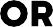 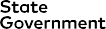 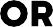 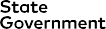 headspace – اسکول کے مسائل اور تناؤ کے بارے میں والدین کے لئے ایک گائیڈ https://headspace.org.au/friends-and-family/
parents-guide-tips-for-managing-stress-and-problems-at-school/ headspace ’دماغی صحت اور آپ‘ پوسٹر https://headspace.org.au/assets/Uploads/Mental-Health-Posters-mgpdf.pdf 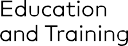 headspace – اپنے بچوں سے دماغی صحت کے بارے میں کیسے بات کریں https://headspace.org.au/dads/ دماغی صحت سے متعلق مددآپ کا مقامی جنرل پریکٹیشنرheadspace Counselling: وکٹوریائی گورنمنٹ سیکنڈری اسکول کے طلباء، بشمول ان کے جنہوں نے حال ہی میں اسکول کی تعلیم مکمل کی ہے، وہ headspace کی جانب سے فراہم کردہ مشاورتی خدمات تک رسائی حاصل کرسکتے ہیں۔ تعطیلات کے دوران، طلباء اپنے مقامی headspace سنٹر پر فون کرکے اپنے لئے ملاقات کا وقت طے کرسکتے ہیں۔eheadspace: 1800 650 890
www.headspace.org.au/eheadspace Kids Helpline: 1800 551 800 www.kidshelpline.com.au Lifeline: 13 11 14 
www.lifeline.org.au Beyond Blue: 1300 224 636 www.beyondblue.org.auHead to Help: 1800 595 212 www.headtohelp.org.au Suicide Call Back Service: 1300 659 467 www.suicidecallbackservice.org.au خاندانی تشدد سے متعلق معلومات اور مدد فراہم کرنے والی خدمات فوری مدد کے لئے 000 سے رابطہ کرنا  خاندانی تشدد سے متعلق مدد اور وسائلSafe Steps: 1800 015 188
www.safesteps.org.au 1800RESPECT: 1800 737 732
www.1800respect.org.auWhat’s okay at home:
www.woah.org.au خاندانی تشدد سے متعلق مددمشرقی وکٹوریہ جنگل کی آگ: پہلی سالگرہبعض برادریاں جنہوں نے گزشتہ موسم گرما میں مشرقی وکٹوریہ میں لگنے والی جنگل کی آگ کا تجربہ کیا تھا، ان کے لئے بہت جلد اس کی پہلی سالگرہ بھی آنے والی ہے۔ یہ سالگرہ بچوں اور نوجوانوں میں پریشانی یا اضطراب کی اس سطح کو متحرک کر سکتی ہے جس کا تجربہ انہوں نے اس سانحہ کے دوران کیا تھا۔اس دوران بچوں اور نوجوان افراد کی مدد کرنے سے متعلق مزید معلومات کے لئے:Emerging Minds: تکلیف دہ تقریبات: سالگرہ اور دیگر محرکات Trauma and Grief Network: سالگرہ کے رد عمل کو سمجھنا اور ان سے نپٹناخود کو نقصان پہنچانے اور خودکشی کرنے سے بچاؤ کے وسائلدماغی صحت کی دیکھ بھال کا پلان حاصل کرنا 
(ReachOut)خود کو نقصان پہنچانے کے بارے میں آپ کو کیا جاننا چاہئے (headspace)خودکشی کرنے پر راغب شخص کی مدد کیسے کریں 
(SANE Australia)دماغی صحت کو سمجھنے کے بارے میں headspace والدین کا سیمینارمقامی headspace مراکز اسکول کی چھٹیوں کے دوران والدین کی دماغی صحت سے متعلق معلومات میں اضافہ کرنے اور دماغی صحت کو بنائے رکھنے میں مدد کرنے کے لئے اہلیت اور حکمت عملی تیار کرنے کیلئے سیمینار کا انعقاد کر رہے ہیں۔ تاریخوں کے بارے میں مزید معلومات کے لئے رابطہ کریں: headspaceschools@headspace.org.au headspace National نے دو والدین اور نگہداشت فراہم کنندگان ٹوائی لائٹ ویبِنار فراہم کرنے کے لئے محکمہ تعلیم و تربیت کے ساتھ شراکت کی ہے، جن میں اس پر تبادلہ خیال کیا جائے گا:نوجوانوں کی مدد کرنا - توجہ دیں، پوچھیں، جڑیں (جمعرات 10 دسمبر 2020۔ معلومات اور رجسٹریشن یہاں پر)پرائمری سے سیکنڈری اسکول میں منتقل ہونے میں نوجوانوں کی مدد کرنا (منگل 15 دسمبر 2020۔ معلومات اور رجسٹریشن یہاں پر)۔دماغی صحت کے وسائلدماغی صحت ٹول کٹ: اس میں والدین، نگہداشت فراہم کنندگان اور خاندانوں کو بچوں اور ان کے زیر نگرانی نوجوانوں کی دماغی صحت اور تندرستی بنائے رکھنے میں مدد کرنے کے لئے وسائل شامل ہیں:ریزنگ لرنرس پوڈ کاسٹ سیریز: والدین/نگہداشت فراہم کنندگان کو مختلف عناوین پر ماہروں کے مشورے/معلومات فراہم کر رہا ہے جس میں یہ بھی شامل ہے کہ اپنے بچے کو آن لائن محفوظ 
کیسے رکھیںذہنی صحت کو سمجھنا - حقائق پر مبنی مواد (Orygen)مشکل اوقات کا سامنے کرنے کا طریقہ سیکھیں (headspace)زندگی سے لطف اندوز ہوں (اپنے headspace کوصحت مند رکھنا) (headspace)چھٹیوں کے دوران اپنے نوجوان کی مدد کرنا (headspace)20-174 (طالب علم (